Publicado en  el 06/10/2014 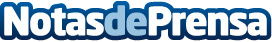 Ferrovial inaugura en Texas la NTE, una autopista de última generaciónFerrovial ha inaugurado en Texas la autopista North Tarrant Express (NTE), que ha representado una inversión de 2.100 millones de dólares, con nueve meses de adelanto sobre la fecha prevista inicialmente. Datos de contacto:FerrovialNota de prensa publicada en: https://www.notasdeprensa.es/ferrovial-inaugura-en-texas-la-nte-una Categorias: Construcción y Materiales http://www.notasdeprensa.es